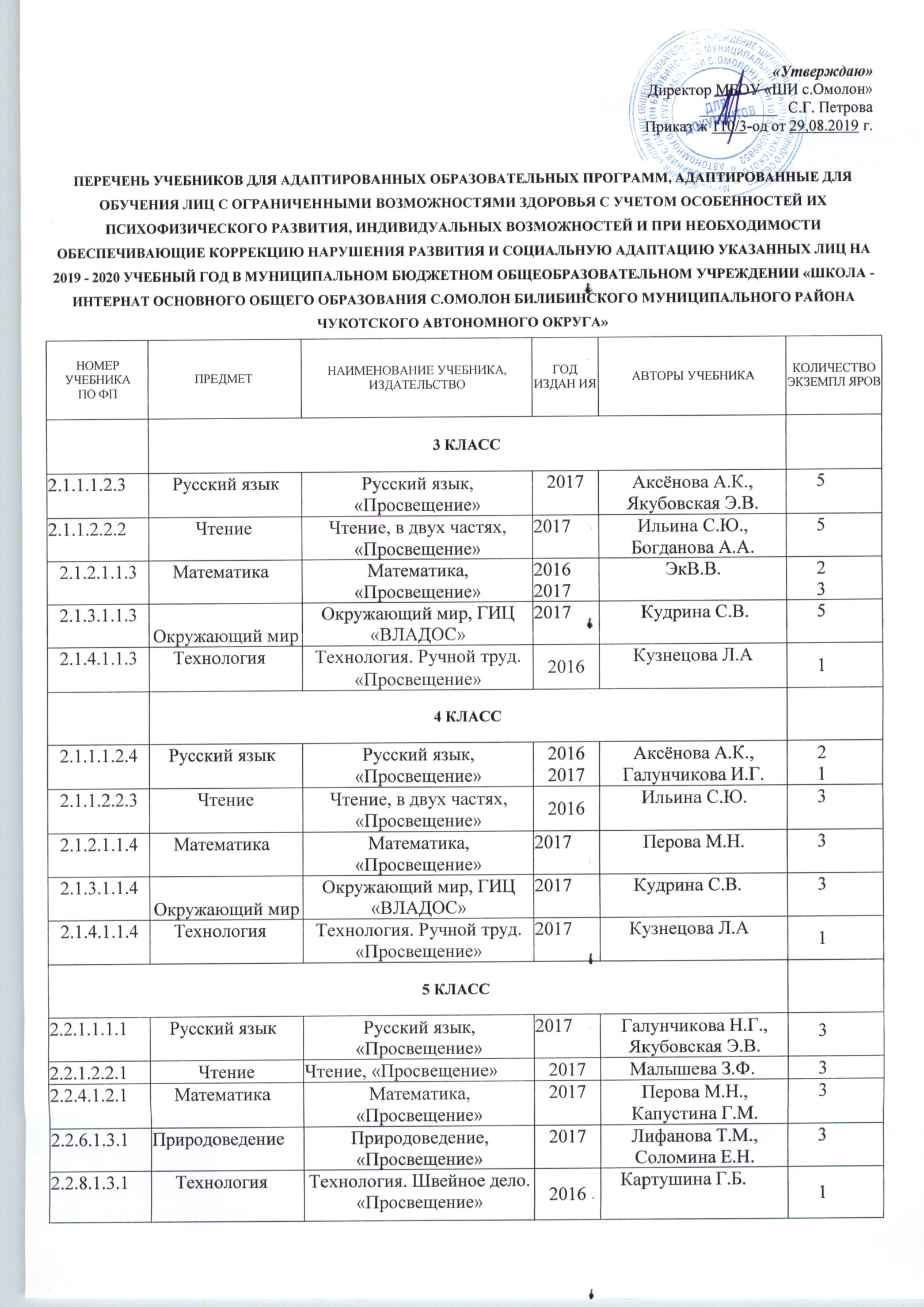 6 КЛАСС6 КЛАСС6 КЛАСС6 КЛАСС6 КЛАСС6 КЛАСС2.2.1.1.1.2Русский языкРусский язык, «Просвещение»2017 Галунчикова Н.Г., Якубовская Э.В.32.2.1.2.2.2ЧтениеЧтение, «Просвещение»2017Бгажнокова И.М. др.32.2.4.1.2.2МатематикаМатематика, Просвещение2017Капустина Г.М.32.2.3.4.2.1География География, «Просвещение»2017Лифанова Т.М., Соломина Е.Н.32.2.6.1.4.1БиологияБиология, «Просвещение»2016Никишов А.И.32.2.8.1.3.2Технология Технология. Швейное дело. «Просвещение»2017Картушина Г.Б.17 КЛАСС7 КЛАСС7 КЛАСС7 КЛАСС7 КЛАСС7 КЛАСС2.2.1.1.1.3Русский языкРусский язык, «Просвещение»20172018 Галунчикова Н.Г., Якубовская Э.В.312.2.1.2.2.3ЧтениеЧтение, «Просвещение»2017Аксёнова А.К.42.2.4.1.2.3МатематикаМатематика, «Просвещение»20172019Алышева Т.В.312.2.3.4.2.2География География, «Просвещение»20162018Лифанова Т.М., Соломина Е.Н.312.2.6.1.4.2БиологияБиология, «Просвещение»201620172019Клепинина З.А.1212.2.8.1.3.3Технология Технология. Швейное дело. «Просвещение»2017Мозговая Г.Г.12.2.3.5.1.1История Экономика  «ВИТА-ПРЕСС» 2016Липсиц И.В.18 КЛАСС8 КЛАСС8 КЛАСС8 КЛАСС8 КЛАСС8 КЛАСС2.2.1.1.1.4Русский языкРусский язык, «Просвещение»20162018 Галунчикова Н.Г., Якубовская Э.В.212.2.1.2.2.4ЧтениеЧтение, «Просвещение»20172018Малышева З.Ф.212.2.4.1.2.4МатематикаМатематика, «Просвещение»20162017Эк В.В.122.2.3.4.2.3География География, «Просвещение»20162018Лифанова Т.М., Соломина Е.Н.212.2.6.1.4.3БиологияБиология, «Просвещение»20172019Никишов А.И.212.2.3.5.1.1История Экономика «ВИТА-ПРЕСС» 2016Липсиц И.В.39 КЛАСС9 КЛАСС9 КЛАСС9 КЛАСС9 КЛАСС9 КЛАСС2.2.1.1.2.5Русский языкРусский язык, «Просвещение»20182019Якубовская Э.В., Галунчикова Н.Г.122.2.1.2.1.5ЧтениеЧтение, «Просвещение»20182019Аксёнова А.К., Шишкова М.И.212.2.4.1.1.5МатематикаМатематика, Просвещение2019Антропов А.П.32.2.3.4.1.4География География, Просвещение2019Лифанова Т.М.32.2.6.1.1.3БиологияБиология, «Просвещение»2019Соломина Е.Н.3